This assignment is to be completed without a calculator unless otherwise noted. Work all problems neatly, in order, on a separate sheet of paper. This is due on the first day of school.  It counts as two un-droppable homework grades.  There will be a quiz over this material.  NO WORK, NO CREDIT.For #1 – 13, find the x and y-intercepts.  State the domain and range.  Sketch the graph.1.  				2.  			3.  	4.   		5.  		6.  		7.  		8.  		9.  	10.  				11.  12.  		13.  For #14 – 17, find horizontal/vertical/slant asymptotes, symmetry and intercepts.  Sketch the graph.14.  		15.  	16.  	17.  For #18 – 21, solve.18.  	19.  	20.  	21.  For #22 – 34, evaluate.22.  		23.  		24.  		25.  		26.  	27.  		28.  		29.  		30.  		31.  32.  	33.  	34.  For #35 – 43, solve.35.  		36.  		37.  	38.  			39.  		40.  	41.  			42.  			43.  For #44 – 55, solve using a CALCULATOR.  Round your answers to three decimal places.44.  		45.  		46.  		47.  	48.  			49.  		50.  	51.  	52.  	53.  	54.  The number of students infected with the flu t days after exposure is modeled by .(a)  How many students were infected after three days?(b)  When will 100 students be infected?55.	Exponential growth is modeled by .  A culture contains 500 bacteria when .  After an hour, the number of bacteria is 1200.	(a)  How many bacteria are there after four hours?	(b)  After how many hours will there be 8000 bacteria?For #56 – 61, evaluate using the given graph of f(x).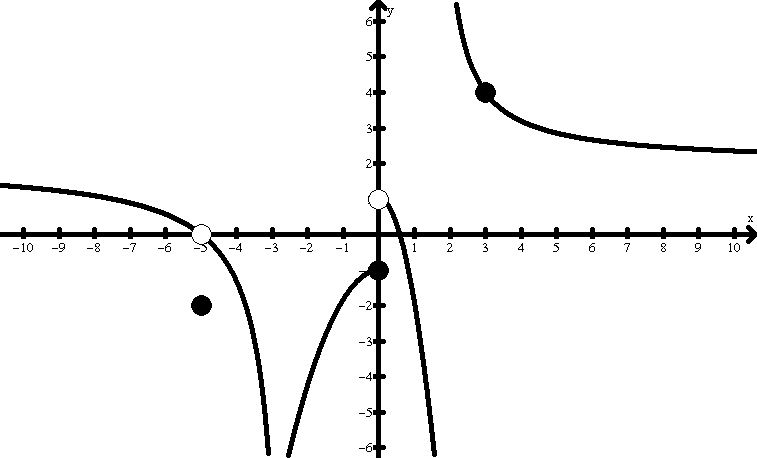 56.  				57.  58.  				59.  60.  				61.  For #62 – 75, evaluate.62.				63.  			64.  65.  			66.  			67.  68.  				69.  				70.  71.  			72.  				73.  74.  		(a)  		(b)  		(c)  75.  	(a)  		(b)  Use the definition of derivative (the long way) to find the derivative.76.  	77.  	78.  	79.  Use the differential rules (the shortcut) to find the derivative.80.  	81.  		82.  	83.  			84.  		85.  Given the function .	 (a)  Find .	 (b)  Write the equation of the tangent line to f at .